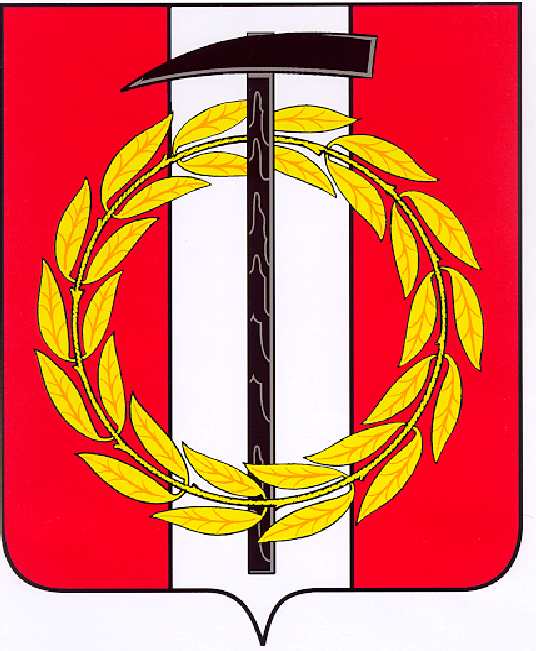 Собрание депутатов Копейского городского округаЧелябинской областиРЕШЕНИЕ      24.11.2021           300от _______________№_____О ходе выполнения муниципальной  программы  «Модернизация          объектовкоммунальной      инфраструктуры»           в2021 году	Рассмотрев информацию о ходе выполнения муниципальной программы «Модернизация объектов коммунальной инфраструктуры» в 2021 году Собрание депутатов Копейского городского округа Челябинской областиРЕШАЕТ:Принять к сведению информацию о ходе выполнения муниципальной программы «Модернизация объектов коммунальной инфраструктуры» в                     2021 году (прилагается).ПредседательСобрания депутатов Копейского городского округа                                                                Е.К. ГискеПриложениек решению Собрания депутатовКопейского городского округаЧелябинской областиот 24.11.2021 № 300Информация о ходе выполнения муниципальной программы «Модернизация объектов коммунальной инфраструктуры» в 2021 годуПрограмма  «Модернизация объектов коммунальной инфраструктуры»утвержденна постановлением администрации Копейского городского округа  от 03.12.2020 № 2727-п, разработана в целях повышения качества жилищного обеспечения населения.Для решения поставленной цели в рамках данной муниципальной программы решается основная задача:- модернизация, реконструкция, капитальный ремонт и строительство котельных, систем водоснабжения, водоотведения, систем электроснабжения, теплоснабжения, включая центральные тепловые пункты, в том числе проектно-изыскательские работы (модернизация, капитальный ремонт объектов коммунального хозяйства).Срок реализации муниципальной программы 2021–2023 годы.В рамках реализации программы в 2021 году предусмотрено финансирование в размере 6 758,52 тыс.руб. из бюджетов:- областной бюджет (далее – ОБ) –5 303,00 тыс.руб.;- местный бюджет (далее – МБ) –1 455,52 тыс.руб.В 2021 году в рамках программы запланированы следующие мероприятия: 1. «Выполнение мероприятий по проведению капитального ремонта газовых сетей городского округа:- до ГРП - 9 по ул. Жданова;- по ул. Смолина до ГРП -25 в пос. Старокамышинск;  - ул. Силовая, ул. Халтурина, ул. Тугайкульская;- ГРПШ № 23 по ул. Урицкого;- ГРПШ № 8 по ул. Пестеля п. Горняк;- у ж.д. № 1 по ул. Ладожской;- по ул. Калинина, между домами № 8 и 10».Выделены денежные средства из местного бюджета в размере 1 440,21 тыс.руб.Ответственный соисполнитель МУКГО «Городская служба заказчика».Заключен муниципальный контракт 28.01.2021 № 5/МК/МК-18-30/21 на выполнение капитального ремонта по объектам: ул. Силовая, ул. Халтурина, ул. Тугайкульская;ГРПШ № 23 по ул. Урицкого;ГРПШ № 8 по ул. Пестеля                        п. Горняк - на сумму 537,97 тыс.руб. с АО «Газпром газораспределение Челябинск» в г. Копейске. Срок выполнения работ – 31.03.2021. Работы выполнены в полном объеме.Заключен муниципальный контракт 28.01.2021 № 4/МК/МК-18-29/21 на выполнение капитального ремонта по объектам: у ж.д. № 1 по ул. Ладожской;по ул. Калинина, между домами № 8 и 10 - на сумму 127,24 тыс.руб. с                 АО «Газпром газораспределение Челябинск» в г. Копейске. Срок выполнения работ – 03.02.2021. Работы выполнены в полном объеме.В настоящее время по объектам: до ГРП - 9 по ул. Жданова;по ул. Смолина до ГРП -25 в пос. Старокамышинск заключен договор с                           ОГАУ «Госэкспертиза Челябинской области», срок получения положительного заключения – 01.12.2021.2. «Выполнение расчета расхода потребления газа по объекту: «Газоснабжение индивидуальных жилых домов, расположенных по улицам: Врубовая, Лобачевского, Старопоселковая, пер. Врубовой Копейского городского округа»выделены денежные средства в размере 10,00  тыс.руб.Ответственный соисполнитель МУКГО «Управление строительства».Заключен договор № 19 от 12.04.2021 на расчет расхода потребления газа на нужды теплоснабжения, пищеприготовления и горячего водоснабжения жилых домов, расположенных по ул. Врубовая, Старопоселковая, Лобачевского, пер. Врубовый г. Копейска Челябинской области(всего: 78 жилых домов) с «Проектная мастерская «ГОРОД». Срок выполнения работ – 31.05.2021. Работы выполнены в полном объеме.3. «Вынос водоотводной канавы и строительство ливневого коллектора восточнее территории школы по ул. Красная Горнячка, д.4, в том числе проектно-изыскательские работы»выделены денежные средства в размере 5 308,31  тыс.руб. (5 303,00 тыс. руб. - ОБ, 5,31 тыс. руб. - МБ) Ответственный соисполнитель МУКГО «Управление строительства». В настоящее время ведется сбор коммерческих предложений на выполнение проектно-изыскательских работ. Срок заключения договора – ноябрь 2021 года. Срок выполнения работ – декабрь 2021 года.Заместитель Главы городского округа по жилищно-коммунальным вопросам 			                       И.В. Фролов